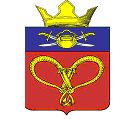 Администрация Нагавского сельского поселения              Котельниковского муниципального района                      Волгоградской области404375,Волгоградская обл., Котельниковский р-н., ст. Нагавская, тел./ факс (84476) 7-31-10,                     	ИНН - 3413008776, КПП – 341301001,ОГРН -1053458080345E-mail nagavskaya2011@yandex.ru-------------------------------------------------------------------------------------------------------ПОСТАНОВЛЕНИЕот  26.09.18.г                                                                                             №  37Об отмене  особого противопожарного режима на территории Нагавского сельского поселения Котельниковского муниципального района Волгоградской областиВ соответствии со статьей 30 Федерального закона от 21 декабря 1994 года № 69-ФЗ «О пожарной безопасности», статьей 15.1 Закона Волгоградской области от 28 апреля 2006 года № 1220-ОД «О пожарной безопасности», а также в связи со стабилизацией обстановки с пожарами и снижением класса пожарной опасности на территории Нагавского сельского поселения администрация Нагавского сельского поселения  ПОСТАНОВЛЯЕТ:Отменить с 08 ч 00 мин.26 сентября 2018 года особый противопожарный режим на территории Нагавского сельского поселения.Признать утратившем силу постановление администрации Нагавского сельского поселения №16 от 05.05.2018 г. «Об особом противопожарном режиме на территории Нагавского сельского поселения». Настоящее постановление вступает в силу со дня его подписания и подлежит официальному обнародованию..Глава Нагавского сельского поселения                                 Алпатов П.А.